Цель: привить навыки безопасного поведения на дорогах.Задачи:-Образовательная: уточнить представления детей об улице, дороге. Учить детей внимательно слушать взрослого и друг друга; отвечать на вопросы. В играх учить действовать в соответствии с правилами, действовать по сигналу.-Развивающая: закрепить представления детей о назначении светофора, его сигналах, о том, что улицу переходят в специальных местах и только на зеленый сигнал светофора. Развивать навыки связной речи, внимание, память, сообразительность.-Воспитательная: воспитать чувство уважения к себе, к окружающим людям – пешеходам и  водителям.Оборудование: три картонных круга (красный, жёлтый, зелёный), дорожные знаки (памятки для каждого ребёнка), изображенные дорожные знаки, альбомные листы, наборы для аппликации, магнитофон, кассета с детскими песнями, макет автобуса, письмо.Ход занятия:Дети с воспитателем сидят на коврике с изображением дорожного движения, играют моделями машин.Воспитатель: Мальчики и девочки, а вы любите путешествовать? Я предлагаю вам отправиться  в замечательный  город Дорожных Знаков.Стук в дверь, входит усталый почтальон Печкин: -Здравствуйте, Вам письмо!Передает воспитателю конверт, все встают вокруг воспитателя.Воспитатель  вскрывает конверт и читает письмо: - «В нашем  городе Дорожных Знаков, появилась  волшебница Суматоха-непутеха. Теперь у нас  в городе царит беспорядок, и происходят  аварии. Помогите нам!»Воспитатель: Поможем жителям города Дорожных Знаков! Спасем их от Суматохи-непутехи?Голос за кадром: Хи–хи–хи! Закручу, заверчу-у, запутать хочу!Воспитатель:  И  даже после этого ребята  вы готовы помочь жителям города Дорожных Знаков?Дети: Да! Да! Да!Воспитатель: Чтобы спасти первый знак, необходимо отгадать загадку:Дом по улице идет,На работу нас везет.Не на курьих тонких ножках,А в резиновых сапожках.Дети: Автобус!Воспитатель: Правильно, но смотрите, что Суматоха-непутеха сделала с автобусом.Показывает разрезанные части картинки с изображением автобуса.Воспитатель: Попробуйте из частей сложить целую картинку.Дети подходят к столу и восстанавливают картинку.Воспитатель: Молодцы! Вот мы и спасли первый знак! Что он обозначает?Показ знака «Автобусная остановка».Воспитатель: А вот и автобус – транспорт, на котором мы отправимся в город  Дорожных Знаков. Занимаем места!Дети заходят в автобус. Звучит музыка: «Веселые путешественники».Мы едем, едем, едемВ далекие краяВеселые соседиХорошие друзья!Воспитатель: Вот мы и в городе Дорожных Знаков! Выходим из автобуса.Воспитатель: Что помогает пешеходам перейти улицу?Ребенок:Помогает с давних порДетям, друг наш, светофорОбъяснит без напряженьяДетям правила движенья.                                                             (Светофор)Воспитатель: Что означают цвета светофора? (Ответы) Наверно нужно по-другому попробовать спасти светофор. Давайте спасем!Дети поют частушки:Я частушки хочу спеть,Про правила движения.Их послушайте, ребята,Не для развлечения._____________Осторожным нужно бытьНа проезжей части.К светофору подходитьЗа советом чаще.На дороге он стоит,Глазками мигает,Знает каждый пешеход –Что нам он помогает.________________Светофорчик – наш дружок,За движением следит,Как зеленый глаз зажжет:Идти вам сразу разрешитВоспитатель открывает светофор: Молодцы! Спасли мы светофор! Можно проходить! Зеленый свет!Воспитатель: Что обозначает этот знак? Правильно! Здесь находится школа светофорных наук! Зайдем в нее?Стоят столы. На них лежат по количеству детей черные прямоугольники, круги: красные, желтые, зеленые, клей-карандаш, клеенки, салфетки.Воспитатель: Эти светофорчики должны были попасть к малышам. Чтобы помочь им запомнить правила дорожного движения. А Суматоха-непутеха все поломала. А вы сможете починить светофорчики? Как правильно расположить цвета?Дети: Вверх красный, посередине желтый, внизу зеленый.Дети выполняют аппликацию.Воспитатель: Мальчики и девочки, вы так трудились! Давайте поиграем в игру «Найди свой цвет».Воспитатель: Раздает детям круги разного цвета, по залу развешаны круги: красный, желтый, зеленый. Раз, два, три к своему цвету беги.Ребята занимают место около соответствующего цвета.Звучит музыка.  И появляется Суматоха-непутеха.Воспитатель: К нам спешит Суматоха-непутеха. Смотрите, где она переходит улицу! Нарушает правила Дорожного движения. Может произойти авария.Появляется Суматоха-непутеха с мячом.Помеха-Неумеха: Закручу, заверчу-у, запутать хочу! Всем мешаю!Воспитатель: Ты не шуми! Посмотри и послушай! Наши мальчики и девочки ходят в детский сад, а сколько всего знают и умеют, а ты такая упитанная, а невоспитанная! Слушай! Не мешай!Воспитатель: Дети расскажите, если нет светофора, какой знак поможет перейти улицу?Дети:Если надо перейтиТебе через дорогу,С этой целью по путиВсегда есть переходы!Переходы могут бытьРазными, ребята!Чтобы это не забытьНадо знаки изучить:Есть знак «Подземный переход» -Ступеньки вниз ведут!Спускайся смело и иди –Ведь нет движения тут.С дорожкой полосатойСтоит у «зебры» знакДолжны вы знать, ребята,Что это не пустяк:Переходя по «зебре»Сначала убедись,Что все стоят машины –Суматоха-непутеха: Это мои проделки, ребята попробуйте сложить знак!Дети складывают дорожный знак из кубиков.Суматоха-непутеха: Все знаете, а играть-то хоть умеете?Воспитатель: Конечно! Становись с нами в круг!Игра: «Горошинка»По тротуару Дима шелМаму за руку он велНу а мячик покатился, на дороге очутился.Ох, ох, ох, ох не беги за ним дружок!Воспитатель: Почему нельзя бежать за мячом? Где нужно играть?Дети: На площадке, подальше от проезжей части.Воспитатель: Как называется части дороги, по которой идут пешеходы?Дети: Тротуар.Воспитатель: Как называется части дороги, по которой едет транспорт?Дети: Проезжая часть.Воспитатель: А где играют дети?Дети: На игровой площадке.Помеха-Неумеха: С вами так интересно, вы столько знаете и умеете. Возьмите меня к себе в группу!Воспитатель: Научим, ребята!Суматоха-непутеха: Я все знаки верну на места.Воспитатель: Нам пора возвращаться в группу, занимайте места в автобусе.Звучит музыка, дети садятся в автобус. До свидания, машут Суматохе-непутехе. Она им.Воспитатель: Какой поступок мы совершили?Дети: Мы совершили хороший поступок!Воспитатель: Какие знаки спасли?Дети: Светофор и дорожные знаки.Воспитатель: Чему научили Суматоха-непутеха?Дети: Переходить улицу по пешеходному переходу, на зеленый цвет светофора. Играть на детской площадке.Воспитатель: Что сделали для малышей?Дети: Светофорчики.Дети уходят к младшим ребятам и дарят им поделки.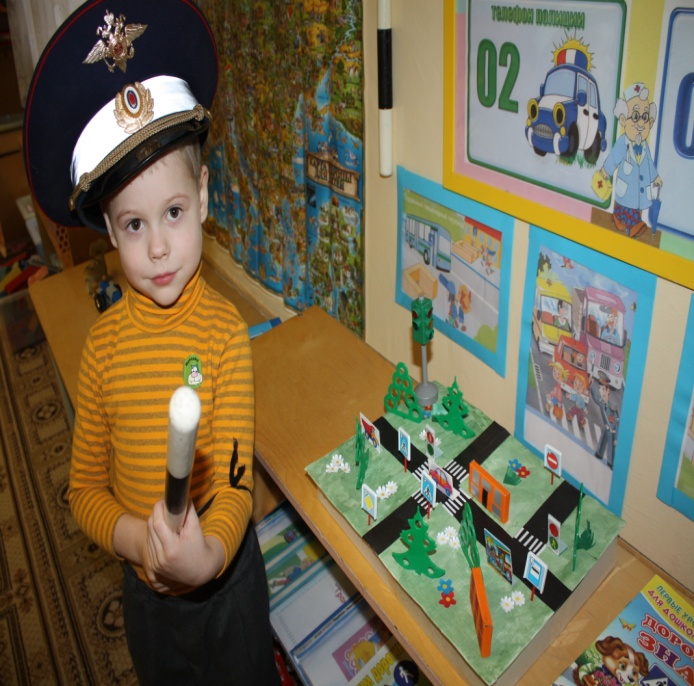 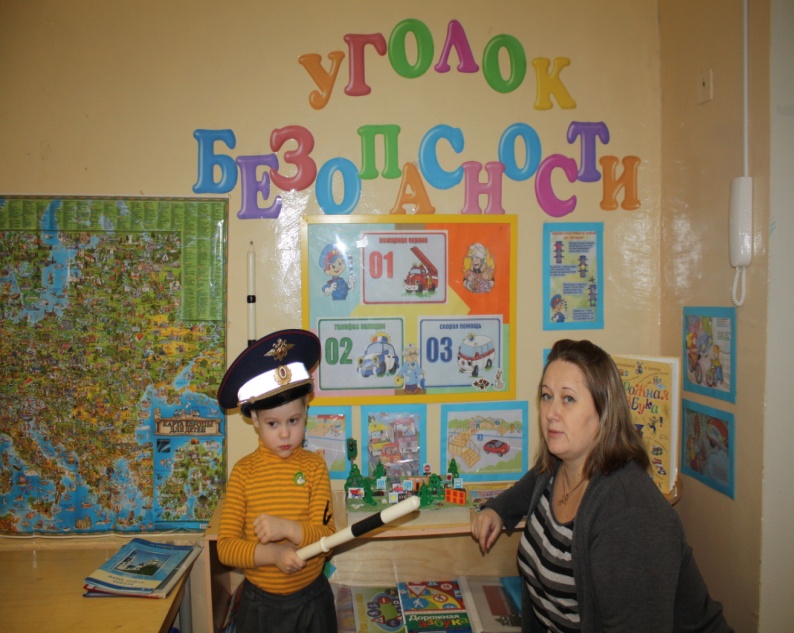 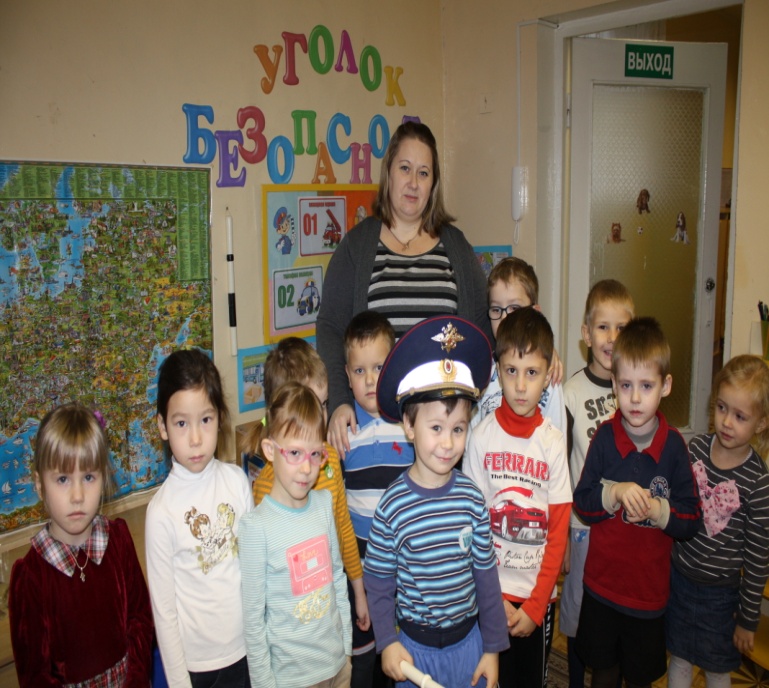 Автор: воспитататель II квалификационной категории C.С. Булычева(МБДОУ №41 «РАДУГА», г.Видное).Создано на основе конспекта занятия по ознакомлению с ПДД в старшейгруппе Сизиковой А.Е.Управление образования администрации ленинскогомуниципального районамуниципальное бюджетное дошкольное образовательное учреждениецентр развития ребенка – детский сад №41 «Радуга»ОБРАЗОВАТЕЛЬНАЯ ОБЛАСТЬ«БЕЗОПАСНОСТЬ»"Путешествие в город Дорожных Знаков"(старшая  группа)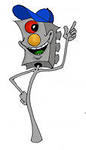 Составила: воспитательБулычева С.С.Видное 2013